Supplementary MaterialAn international survey on the impact of COVID-19 in individuals with Down syndromeAnke Hüls, PhD, Alberto C. S. Costa*, MD, Mara Dierssen*, MD, R. Asaad Baksh, PhD, Stefania Bargagna, MD, Nicole T. Baumer, MD, Ana Claudia Brandão, MD, Angelo Carfi, MD, Maria Carmona-Iragui, MD, Brain Allen Chicoine, MD, Sujay Ghosh, PhD, Monica Lakhanpaul, MD, Coral Manso, MD, Miguel-Angel Mayer, MD, Maria del Carmen Ortega, MD, Diego Real de Asua, MD, Anne-Sophie Rebillat, MD, Lauren Ashley Russell, BS, Giuseppina Sgandurra, MD, Diletta Valentini, MD, Stephanie L Sherman#, PhD, Andre Strydom#, MD, on behalf of the T21RS COVID-19 Initiative*,# equal contributionAH: Department of Epidemiology and Gangarosa Department of Environmental Health, Rollins School of Public Health, Emory University, Atlanta, Georgia, USAAC: Departments of Pediatrics and of Psychiatry, School of Medicine, Case Western Reserve University, Cleveland, Ohio, USAMD: Centre for Genomic Regulation (CRG), The Barcelona Institute of Science and Technology, Barcelona, Spain; Universitat Pompeu Fabra (UPF), Barcelona, SpainAB: Institute of Psychiatry, Psychology, and Neuroscience, Department of Forensic and Neurodevelopmental Sciences, King’s College London, London, United Kingdom; The London Down Syndrome (LonDownS) Consortium, London, United KingdomSB: Fondazione Stella Maris IRCCS, Pisa, ItalyNB: Boston Children’s Hospital and Harvard Medical School, Boston, MA, USA.ACB: Hospital Israelita Albert Einstein, Sao Paulo, SP, BrazilAC: Policlinico Universitario Agostino Gemelli IRCCS, Rome, ItalyMCI: Sant Pau Memory Unit, Department of Neurology, Hospital de la Santa Creu i Sant Pau, Biomedical Research Institute Sant Pau, Universitat Autònoma de Barcelona, Barcelona, Spain; Barcelona Down Medical Center, Fundació Catalana de Síndrome de Down, Barcelona, SpainBC: Advocate Medical Group Adult Down Syndrome Center, Park Ridge, IL, USASG: Cytogenetics and Genomics Reserach Unit. Department of Zoology, University of Calcutta.Kolkata. West Bengal, IndiaML: UCL- Great Ormond Street Institute of Child Health, London, United Kingdom; Whttington NHS Trust, London, United Kingdom; Down Syndrome Medical Interest Group, London, United KingdomCM: DOWN ESPAÑA, Barcelona, SpainMAM: Research Programme on Biomedical Informatics (GRIB), Hospital del Mar Medical Research Institute and DCEXS Universitat Pompeu Fabra, Barcelona, SpainMO: Department of Psychiatry, Research Institute i+12. Hospital Universitario 12 de Octubre. Madrid, SpainDR: Department of Internal Medicine and Instituto de Investigación Biomédica-La Princesa, Hospital Universitario de La Princesa, Madrid, SpainASR: Institut Jérôme Lejeune, Paris, FranceLR: Department of Epidemiology, Rollins School of Public Health, Emory University, Atlanta, Georgia, USAGS: Department of Developmental Neuroscience, IRCCS Fondazione Stella Maris, Pisa, Italy;   Department of Clinical and Experimental Medicine, University of Pisa, Pisa, ItalyDV: Pediatric Unit, Bambino Gesù Children's Hospital, IRCCS, Rome, ItalySLS: Department of Human Genetics, School of Medicine, Emory University, Atlanta, Georgia, USAAS: Institute of Psychiatry, Psychology, and Neuroscience, Department of Forensic and Neurodevelopmental Sciences, King’s College London, London, United Kingdom; The London Down Syndrome (LonDownS) Consortium, London, United Kingdom; South London and the Maudsley NHS Foundation TrustCorresponding author: Andre Strydom, MDInstitute of Psychiatry, Psychology, and Neuroscience, Department of Forensic and Neurodevelopmental Sciences, King’s College London, London, United Kingdom; The London Down Syndrome (LonDownS) Consortium, London, United Kingdom; South London and the Maudsley NHS Foundation Trustandre.strydom@kcl.ac.uk +44 20 7848 5701 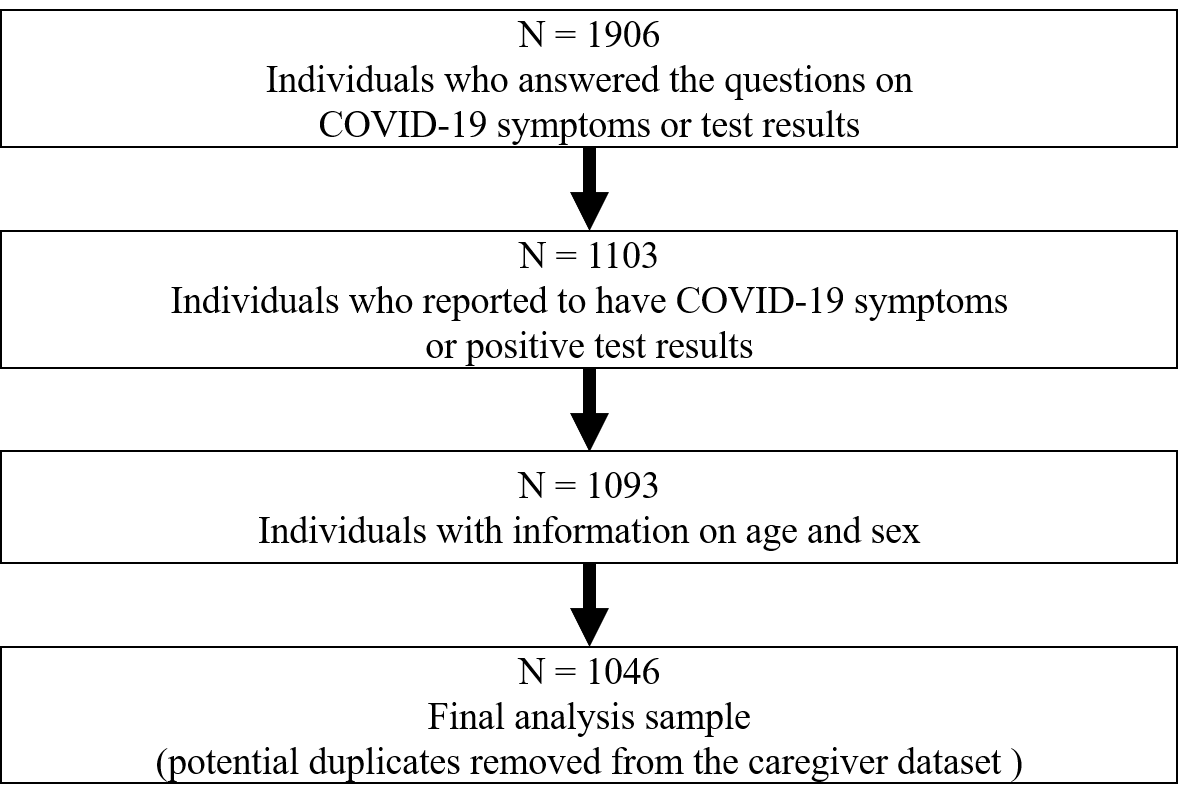 Figure S1. Flow chart of the T21RS survey samples.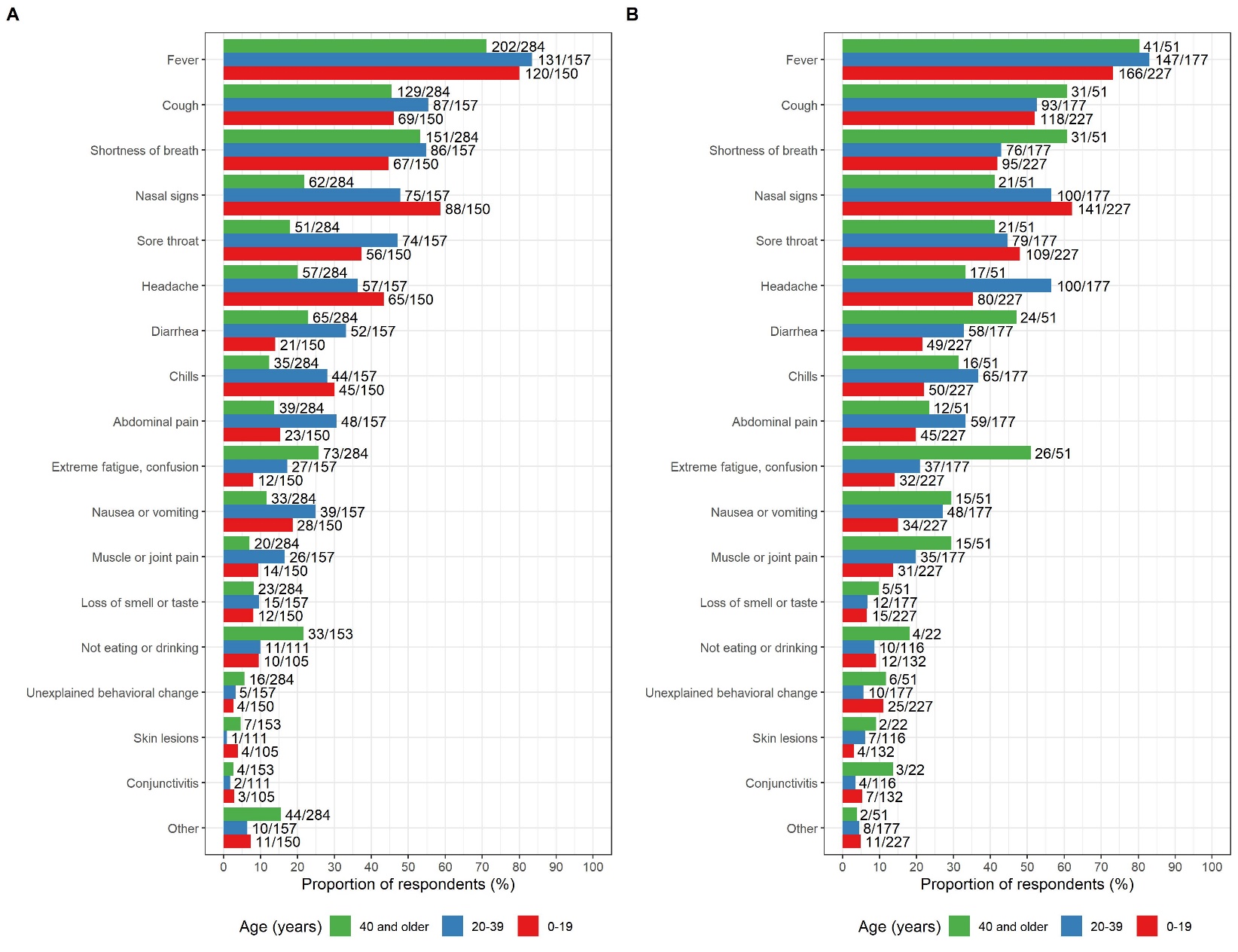 Figure S2. Signs and symptoms reported among the COVID-19 cases with Down syndrome (T21RS survey) grouped by age and stratified by: A. Clinician reports, B. Family member/caregiver reports. The symptoms “not eating or drinking”, “conjunctivitis” and “skin lesions” were added in the second wave of the survey (smaller sample size for these symptoms).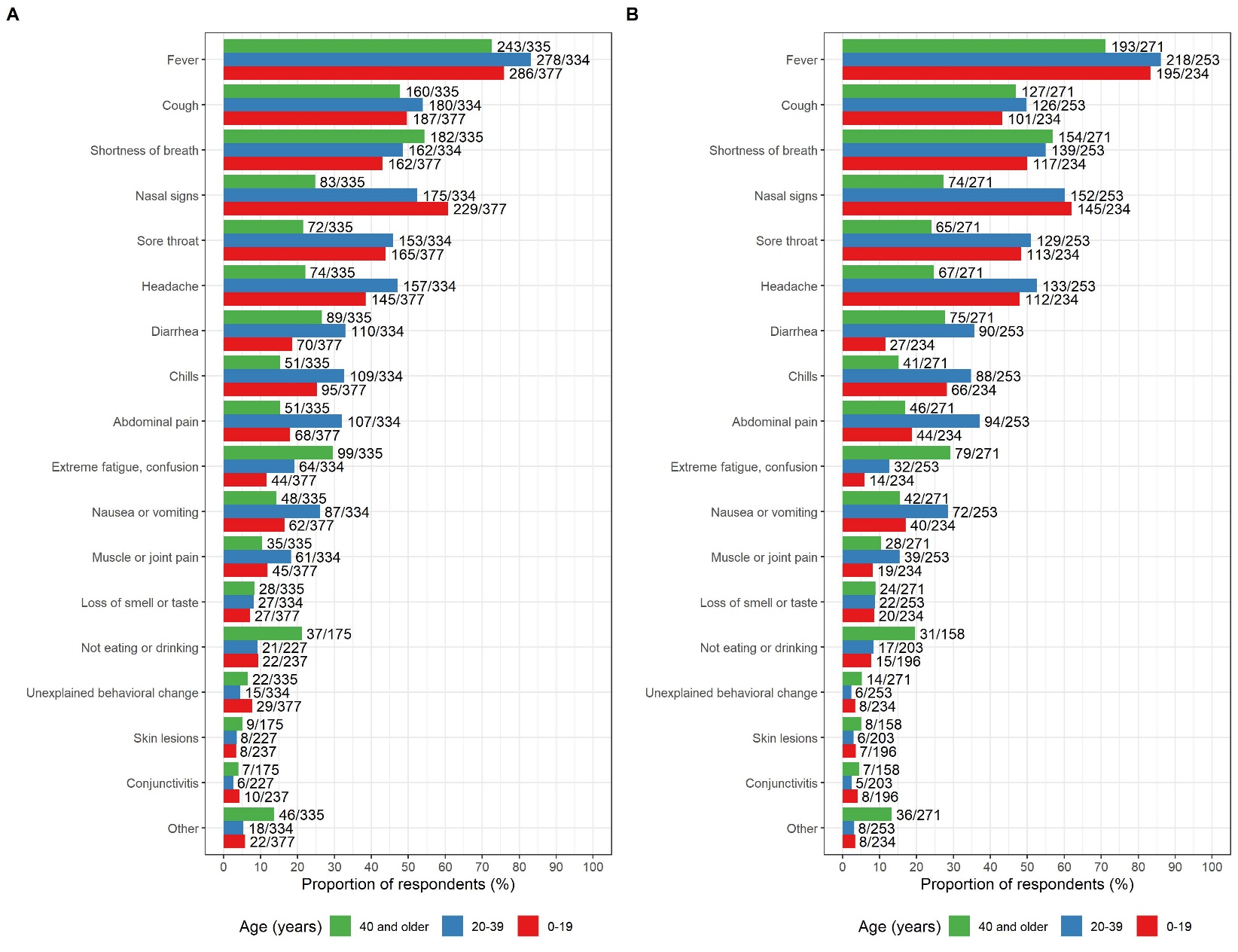 Figure S3. Signs and symptoms reported among the COVID-19 cases with Down syndrome (T21RS survey) grouped by age and stratified by:  A. All cases, B. Cases with positive test result. The symptoms “not eating or drinking”, “conjunctivitis” and “skin lesions” were added in the second wave of the survey (smaller sample size for these symptoms). 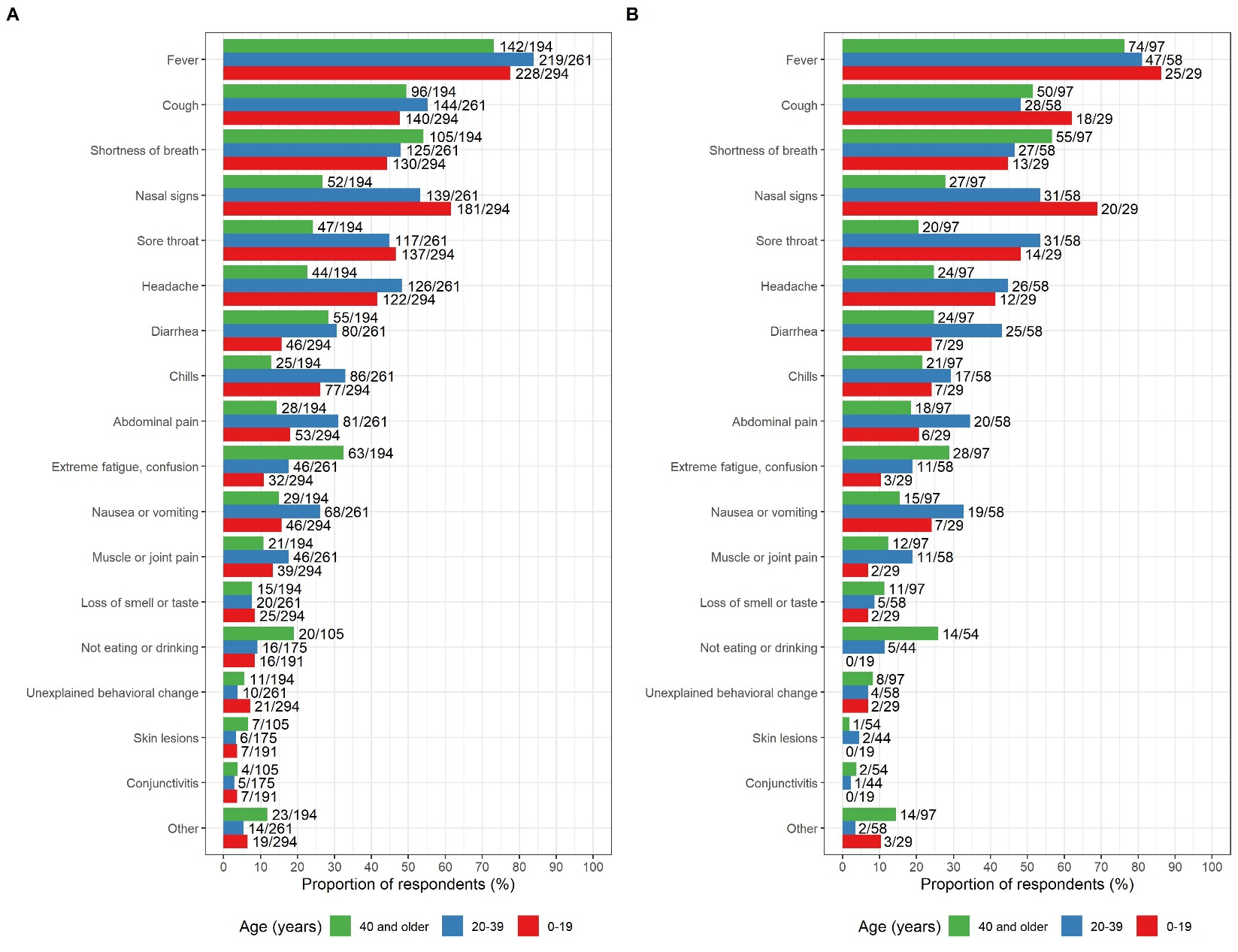 Figure S4. Signs and symptoms reported among the COVID-19 cases with Down syndrome (T21RS survey) grouped by age and stratified by level of intellectual disability:  A. mild to moderate, B. severe. The symptoms “not eating or drinking”, “conjunctivitis” and “skin lesions” were added in the second wave of the survey (smaller sample size for these symptoms). 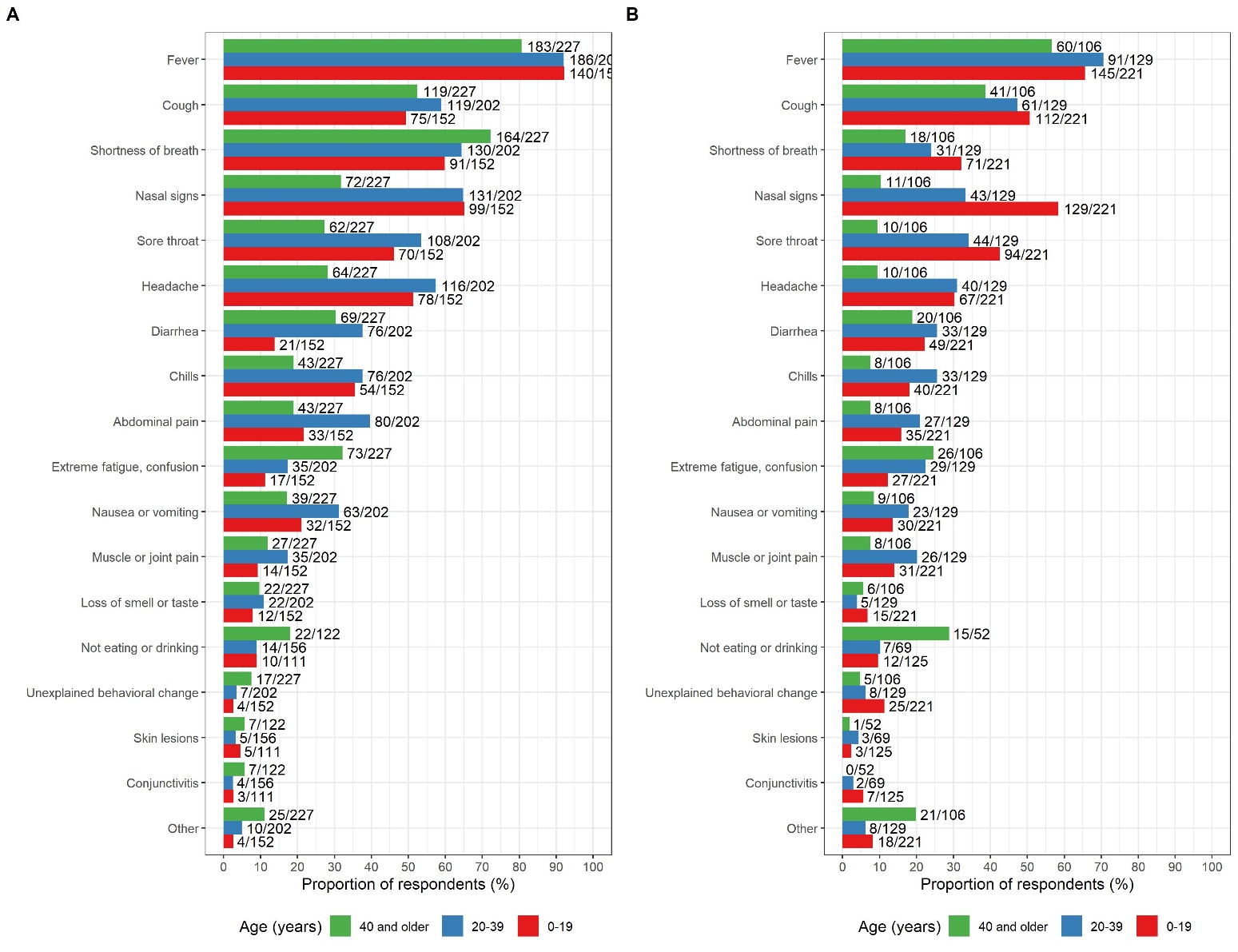 Figure S5. Signs and symptoms reported among the COVID-19 cases with Down syndrome (T21RS survey) grouped by age and stratified by:  A. admitted to hospital, B. not admitted to hospital. The symptoms “not eating or drinking”, “conjunctivitis” and “skin lesions” were added in the second wave of the survey (smaller sample size for these symptoms).References cited in the supplementary material1	Richardson S, Hirsch JS, Narasimhan M, et al. Presenting Characteristics, Comorbidities, and Outcomes among 5700 Patients Hospitalized with COVID-19 in the New York City Area. JAMA 2020; 323: 2052–9.2	Borobia A, Carcas A, Arnalich F, et al. A Cohort of Patients with COVID-19 in a Major Teaching Hospital in Europe. J Clin Med 2020; 9: 1733.3	Docherty AB, Harrison EM, Green CA, et al. Features of 20 133 UK patients in hospital with covid-19 using the ISARIC WHO Clinical Characterisation Protocol: Prospective observational cohort study. BMJ 2020; 369: 1–12.Table S1. Each institution that planned to disseminate the survey obtained IRB/ethics approval.Table S1. Each institution that planned to disseminate the survey obtained IRB/ethics approval.SpainThe study was approved by the Hospital del Mar ethics committee (CEIC Parc de Salut Mar, CEim 2020/9197)United KingdomThe T21RS survey was approved by the Health research agency (HRA) 20/HRA/2452. The ISARIC4C analysis was approved by the study board (IDAMAC)BrazilThis study was approved by the Brazilian Federal Ethics Committee (CONEP, CAAE: 30847520.8.0000.0071)Emory University, U.S.A.This study was deemed exempt from human subjects research under 45 CFR 46.104(d)(2i) (IRB ID: STUDY00000386)ItalyThe study was approved by the Bambino Gesù children’s Hospital Ethics Committee (2091_OPBG_2020)Advocate Health Care Institutional Review BoardDetermined to have Exempt Status IRB# 20-151ET FranceThis study was approved by CPP Sud Mediterranée IV dated 29/04/2020 (ID RCB 2020-A00940-39)Ludwig-Maximilians-Universität (LMU), Munich, GermanyDetermined to have Exempt Status (IRB ID: 20-573 KB)IndiaThe study was approved by the Ethics Committee constituted by the University of Calcutta (CU/BIOETHICS/HUMAN/2306/3044/2020)Table S2. Characteristics of matched samples. Hospitalized individuals with Down syndrome from the UK ISARIC4C and the T21RS surveys are compared to matched individuals without Down syndrome (controls) from the ISARIC4C survey. The 100 individuals with Down syndrome reported through the UK ISARIC4C survey were matched to 400 individuals without Down syndrome (controls) from the same survey (matching 1:4) as well as to 100 individuals with Down syndrome from the T21RS survey (matching 1:1). The matching was based on age, gender and ethnicity.Table S2. Characteristics of matched samples. Hospitalized individuals with Down syndrome from the UK ISARIC4C and the T21RS surveys are compared to matched individuals without Down syndrome (controls) from the ISARIC4C survey. The 100 individuals with Down syndrome reported through the UK ISARIC4C survey were matched to 400 individuals without Down syndrome (controls) from the same survey (matching 1:4) as well as to 100 individuals with Down syndrome from the T21RS survey (matching 1:1). The matching was based on age, gender and ethnicity.Table S2. Characteristics of matched samples. Hospitalized individuals with Down syndrome from the UK ISARIC4C and the T21RS surveys are compared to matched individuals without Down syndrome (controls) from the ISARIC4C survey. The 100 individuals with Down syndrome reported through the UK ISARIC4C survey were matched to 400 individuals without Down syndrome (controls) from the same survey (matching 1:4) as well as to 100 individuals with Down syndrome from the T21RS survey (matching 1:1). The matching was based on age, gender and ethnicity.Table S2. Characteristics of matched samples. Hospitalized individuals with Down syndrome from the UK ISARIC4C and the T21RS surveys are compared to matched individuals without Down syndrome (controls) from the ISARIC4C survey. The 100 individuals with Down syndrome reported through the UK ISARIC4C survey were matched to 400 individuals without Down syndrome (controls) from the same survey (matching 1:4) as well as to 100 individuals with Down syndrome from the T21RS survey (matching 1:1). The matching was based on age, gender and ethnicity.ISARIC4C ControlsISARIC4C individuals with Down syndromeT21RS matched individuals with Down syndrome1Age group < 2020 – 2930 – 3940 – 4950 – 5960 – 6970 - 793624406812884209610173221596101732251GenderMaleFemale20819252485248EthnicityBlackSouth AsianWhiteOther2016324405 48110488171Due to the limited sample size in the age group 70-79 years in the T21RS sample, 4 individuals from this age group were matched to individuals from the age group 60-69 years. We tried to match individuals on age, gender and ethnicity. If we were not able to find a match, we matched individuals only on age and gender. 1Due to the limited sample size in the age group 70-79 years in the T21RS sample, 4 individuals from this age group were matched to individuals from the age group 60-69 years. We tried to match individuals on age, gender and ethnicity. If we were not able to find a match, we matched individuals only on age and gender. 1Due to the limited sample size in the age group 70-79 years in the T21RS sample, 4 individuals from this age group were matched to individuals from the age group 60-69 years. We tried to match individuals on age, gender and ethnicity. If we were not able to find a match, we matched individuals only on age and gender. 1Due to the limited sample size in the age group 70-79 years in the T21RS sample, 4 individuals from this age group were matched to individuals from the age group 60-69 years. We tried to match individuals on age, gender and ethnicity. If we were not able to find a match, we matched individuals only on age and gender. Table S3. Study characteristics of the whole T21RS sample in comparison to the subset of individuals matched with the individuals with Down syndrome from the ISARIC4C survey.Table S3. Study characteristics of the whole T21RS sample in comparison to the subset of individuals matched with the individuals with Down syndrome from the ISARIC4C survey.Table S3. Study characteristics of the whole T21RS sample in comparison to the subset of individuals matched with the individuals with Down syndrome from the ISARIC4C survey.OverallMatched individualsfor comparison with ISARIC4C surveyn1046100Additional information through follow-up (%)#   52 ( 5.0) 2 (2.0)Country (%)   India  405 (39.7) 8 (8.1)   United States  163 (16.0) 25 (25.3)   Spain  155 (15.2) 29 (29.3)   United Kingdom   75 ( 7.4) 11 (11.1)   France   72 ( 7.1) 0 (0)   Brazil   67 ( 6.6) 6 (6.1)   Italy   35 ( 3.4) 15 (15.2)   other   47 ( 4.6) 5 (5.1)Age (mean (SD))29.35 (17.92)47.33 (16.5)Male (%)  564 (54.0) 52 (52.0)Ethnicity (%)   White  440 (42.1) 81 (81.0)   South Asian  414 (39.6) 8 (8.0)   Latin American   49 ( 4.7)    Black   17 ( 1.6) 4 (4.0)   Arab    2 ( 0.2)    East Asian    1 ( 0.1)    West Asian    1 ( 0.1)    Admixed   23 ( 2.2)    Unknown   99 ( 9.5) 7 (7.0)Living situation (%)   Living at home with family  712 (73.3) 38 (42.2)   Living alone with support    7 ( 0.7) 1 (1.1)   Small group home with support   89 ( 9.2) 13 (14.4)   Residential care facility  157 (16.2) 38 (42.2)   Other    7 ( 0.7) Type of trisomy 21 (%)   Full/standard  784 (92.5) 56 (98.2)   Mosaic   51 ( 6.0) 1 (1.8)   Partial trisomy    4 ( 0.5)    Translocation    9 ( 1.1) Level of intellectual disability (%)   Borderline/normal/mild  169 (18.1) 10 (12.2)   Moderate  580 (62.2) 54 (65.9)   Severe/Profound  184 (19.7) 18 (22.0)Admitted to hospital (%)  581 (56.0) 100 (100.0)  Days in hospital (mean (SD))*12.90 (9.29)10.63 (7.69)  Admitted to ICU (%)*  279 (49.6) 26 (28.3)  Days in ICU (mean (SD))* 8.46 (4.91)9.86 (5.78)  Mechanical ventilation (%)*  207 (28.5) 18 (20.9)Clinical situation at last evaluation (%)   Currently in hospital with symptoms  136 (13.7) 9 (9.3)   Died  131 (13.2) 42 (43.3)   Not currently in hospital but with symptoms  130 (13.1) 5 (5.2)   Other   27 ( 2.7) 2 (2.1)   Recovered from COVID-19  547 (55.0) 39 (40.2)   Tested positive but still no symptoms   24 ( 2.4) *Only answered if admitted to hospital; #Information that was missing in the original report was imputed by information provided through a follow-up survey (clinician follow-up for the family survey and family follow-up for the clinician survey, see methods for more details)*Only answered if admitted to hospital; #Information that was missing in the original report was imputed by information provided through a follow-up survey (clinician follow-up for the family survey and family follow-up for the clinician survey, see methods for more details)*Only answered if admitted to hospital; #Information that was missing in the original report was imputed by information provided through a follow-up survey (clinician follow-up for the family survey and family follow-up for the clinician survey, see methods for more details)Table S4. Proportion of the T21RS analysis sample with COVID-19 symptoms or positive test results.Table S4. Proportion of the T21RS analysis sample with COVID-19 symptoms or positive test results.Overalln1046Signs and symptoms of COVID-19 (%) 981 (94.5) COVID-19 testing performed (%) 861 (83.0)    Reason for COVID-10 testing (%)      Contact with affected individuals 102 (12.0)       Routine testing  21 ( 2.5)       Symptoms were present 729 (85.6)    Results of the testing (%)      Negative  58 ( 7.0)       Pending  16 ( 1.9)       Positive 750 (91.0) Table S5. Medical complications grouped by severe outcome of disease (death) (T21RS survey)Table S5. Medical complications grouped by severe outcome of disease (death) (T21RS survey)Table S5. Medical complications grouped by severe outcome of disease (death) (T21RS survey)Table S5. Medical complications grouped by severe outcome of disease (death) (T21RS survey)Table S5. Medical complications grouped by severe outcome of disease (death) (T21RS survey)OverallDid not die*Diedp-value¶n#598390111Any medical complications due to COVID-19 (%)360 (60.2) 170 (43.6) 110 (99.1) <0.001   Viral COVID-19-related pneumonia (%)ϕ204 (36.0) 119 (31.1)  68 (68.7) <0.001   Secondary bacterial pneumonia (%)ϕ 71 (16.8)  23 ( 7.8)  26 (56.5) <0.001   Acute respiratory distress syndrome (%)186 (34.1)  57 (16.1)  84 (84.8) <0.001   Septic shock (%) 54 (10.5)  17 ( 4.9)  18 (22.8) <0.001   Acute kidney injury (%) 36 ( 6.9)  14 ( 4.0)  13 (15.7) <0.001   Disseminated intravascular coagulation (%) 42 ( 8.3)   9 ( 2.6)  13 (17.8) <0.001   Rhabdomyolysis (%) 10 ( 2.0)   2 ( 0.6)   2 ( 2.9) 0.256   Cardiac failure (%) 19 ( 3.7)   3 ( 0.9)  16 (20.3) <0.001   Hemorrhage (%) 25 ( 4.9)   0 ( 0.0)  24 (30.4) <0.001   Multiple organ dysfunction syndrome (%) 41 ( 8.0)   0 ( 0.0)  41 (51.2) <0.001   Other (%) 51 (10.1)  33 ( 9.6)  17 (23.3) 0.002*One of the following clinical situations at last evaluation: 1) Recovered from COVID-19, 2) tested positive but still no symptoms, 3) not currently in hospital but with symptoms or 4) other. Cases without information on the clinical situation at last evaluation or who were still in hospital with symptoms were not included.#COVID-19 cases with information on medical complications (question was only asked in the clinician survey).¶Differences between the two groups were tested with Fisher’s exact testϕDuring the first wave of the survey it was only asked for pneumonia without differentiating between viral and bacterial pneumonia. The question on bacterial pneumonia was added in the second wave of the survey.*One of the following clinical situations at last evaluation: 1) Recovered from COVID-19, 2) tested positive but still no symptoms, 3) not currently in hospital but with symptoms or 4) other. Cases without information on the clinical situation at last evaluation or who were still in hospital with symptoms were not included.#COVID-19 cases with information on medical complications (question was only asked in the clinician survey).¶Differences between the two groups were tested with Fisher’s exact testϕDuring the first wave of the survey it was only asked for pneumonia without differentiating between viral and bacterial pneumonia. The question on bacterial pneumonia was added in the second wave of the survey.*One of the following clinical situations at last evaluation: 1) Recovered from COVID-19, 2) tested positive but still no symptoms, 3) not currently in hospital but with symptoms or 4) other. Cases without information on the clinical situation at last evaluation or who were still in hospital with symptoms were not included.#COVID-19 cases with information on medical complications (question was only asked in the clinician survey).¶Differences between the two groups were tested with Fisher’s exact testϕDuring the first wave of the survey it was only asked for pneumonia without differentiating between viral and bacterial pneumonia. The question on bacterial pneumonia was added in the second wave of the survey.*One of the following clinical situations at last evaluation: 1) Recovered from COVID-19, 2) tested positive but still no symptoms, 3) not currently in hospital but with symptoms or 4) other. Cases without information on the clinical situation at last evaluation or who were still in hospital with symptoms were not included.#COVID-19 cases with information on medical complications (question was only asked in the clinician survey).¶Differences between the two groups were tested with Fisher’s exact testϕDuring the first wave of the survey it was only asked for pneumonia without differentiating between viral and bacterial pneumonia. The question on bacterial pneumonia was added in the second wave of the survey.*One of the following clinical situations at last evaluation: 1) Recovered from COVID-19, 2) tested positive but still no symptoms, 3) not currently in hospital but with symptoms or 4) other. Cases without information on the clinical situation at last evaluation or who were still in hospital with symptoms were not included.#COVID-19 cases with information on medical complications (question was only asked in the clinician survey).¶Differences between the two groups were tested with Fisher’s exact testϕDuring the first wave of the survey it was only asked for pneumonia without differentiating between viral and bacterial pneumonia. The question on bacterial pneumonia was added in the second wave of the survey.Table S6. Medical complications stratified by age (T21RS survey)Table S6. Medical complications stratified by age (T21RS survey)Table S6. Medical complications stratified by age (T21RS survey)Table S6. Medical complications stratified by age (T21RS survey)Table S6. Medical complications stratified by age (T21RS survey)Overall0-19 years20-39 years40 or oldern#598158159281Any medical complications due to COVID-19 (%)360 (60.2)  64 (40.5) 103 (64.8) 193 (68.7)    Viral COVID-19-related pneumonia (%)ϕ204 (36.0)  23 (15.6)  47 (30.9) 134 (50.2)    Secondary bacterial pneumonia (%)ϕ 71 (16.8)  13 ( 9.8)  22 (17.2)  36 (22.1)    Acute respiratory distress syndrome (%)186 (34.1)  31 (21.4)  53 (37.6) 102 (39.4)    Septic shock (%) 54 (10.5)   6 ( 4.3)  26 (18.6)  22 ( 9.4)    Acute kidney injury (%) 36 ( 6.9)   4 ( 2.9)   8 ( 5.8)  24 (10.0)    Disseminated intravascular coagulation (%) 42 ( 8.3)  10 ( 7.2)  13 ( 9.4)  19 ( 8.2)    Rhabdomyolysis (%) 10 ( 2.0)   1 ( 0.7)   1 ( 0.7)   8 ( 3.5)    Cardiac failure (%) 19 ( 3.7)   1 ( 0.7)   3 ( 2.1)  15 ( 6.4)    Hemorrhage (%) 25 ( 4.9)   1 ( 0.7)   1 ( 0.7)  23 ( 9.8)    Multiple organ dysfunction syndrome (%) 41 ( 8.0)   3 ( 2.1)   4 ( 2.9)  34 (14.4)    Other (%) 51 (10.1)   6 ( 4.2)   9 ( 6.6)  36 (16.0) #COVID-19 cases with information on medical complications (question was only asked in the clinician survey).ϕDuring the first wave of the survey it was only asked for pneumonia without differentiating between viral and bacterial pneumonia. The question on bacterial pneumonia was added in the second wave of the survey.#COVID-19 cases with information on medical complications (question was only asked in the clinician survey).ϕDuring the first wave of the survey it was only asked for pneumonia without differentiating between viral and bacterial pneumonia. The question on bacterial pneumonia was added in the second wave of the survey.#COVID-19 cases with information on medical complications (question was only asked in the clinician survey).ϕDuring the first wave of the survey it was only asked for pneumonia without differentiating between viral and bacterial pneumonia. The question on bacterial pneumonia was added in the second wave of the survey.#COVID-19 cases with information on medical complications (question was only asked in the clinician survey).ϕDuring the first wave of the survey it was only asked for pneumonia without differentiating between viral and bacterial pneumonia. The question on bacterial pneumonia was added in the second wave of the survey.#COVID-19 cases with information on medical complications (question was only asked in the clinician survey).ϕDuring the first wave of the survey it was only asked for pneumonia without differentiating between viral and bacterial pneumonia. The question on bacterial pneumonia was added in the second wave of the survey.Table S7. Medical complications among patients with DS stratified by country (T21RS survey).Table S7. Medical complications among patients with DS stratified by country (T21RS survey).Table S7. Medical complications among patients with DS stratified by country (T21RS survey).Table S7. Medical complications among patients with DS stratified by country (T21RS survey).Table S7. Medical complications among patients with DS stratified by country (T21RS survey).Table S7. Medical complications among patients with DS stratified by country (T21RS survey).Table S7. Medical complications among patients with DS stratified by country (T21RS survey).Table S7. Medical complications among patients with DS stratified by country (T21RS survey).Table S7. Medical complications among patients with DS stratified by country (T21RS survey).Table S7. Medical complications among patients with DS stratified by country (T21RS survey).OverallIndiaUnited StatesSpainBrazilUnited KingdomFranceItalyothern#598216881203625602118Medical complications due to COVID-19 (%)360 (60.2) 158 (73.1) 40 (45.5)  81 (67.5)  8 (22.2) 10 (40.0) 25 (41.7) 18 (85.7)  8 (44.4)    Viral COVID-19-related pneumonia (%)ϕ204 (36.0)  21 (10.8) 36 (41.4)  79 (66.4)  6 (16.7)  7 (30.4) 23 (39.0) 17 (85.0)  5 (33.3)    Secondary bacterial pneumonia (%)ϕ 71 (16.8)  55 (26.6) 11 (14.9)   0 ( 0.0)  4 (11.8)  0 ( 0.0)  0 ( 0.0)  1 (25.0)  0 ( 0.0)    Acute respiratory distress syndrome (%)186 (34.1) 106 (49.8) 14 (17.7)  26 (24.8)  7 (20.0)  2 (10.0) 11 (19.3) 16 (80.0)  4 (28.6)    Septic shock (%) 54 (10.5)  35 (16.9)  8 (10.8)   0 ( 0.0)  2 ( 5.7)  0 ( 0.0)  1 ( 2.0)  7 (41.2)  0 ( 0.0)    Acute kidney injury (%) 36 ( 6.9)  14 ( 6.8)  8 (10.3)   7 ( 7.1)  1 ( 2.9)  1 ( 5.0)  3 ( 5.9)  2 (11.8)  0 ( 0.0)    Disseminated intravascular coagulation (%) 42 ( 8.3)  39 (18.9)  0 ( 0.0)   0 ( 0.0)  1 ( 2.9)  1 ( 5.3)  0 ( 0.0)  1 (12.5)  0 ( 0.0)    Rhabdomyolysis (%) 10 ( 2.0)   8 ( 3.9)  0 ( 0.0)   1 ( 1.1)  0 ( 0.0)  0 ( 0.0)  0 ( 0.0)  1 (11.1)  0 ( 0.0)    Cardiac failure (%) 19 ( 3.7)   6 ( 2.9)  2 ( 2.6)   3 ( 3.1)  0 ( 0.0)  2 ( 9.5)  0 ( 0.0)  6 (37.5)  0 ( 0.0)    Hemorrhage (%) 25 ( 4.9)  21 (10.2)  0 ( 0.0)   1 ( 1.0)  0 ( 0.0)  0 ( 0.0)  0 ( 0.0)  3 (18.8)  0 ( 0.0)    Multiple organ dysfunction syndrome (%) 41 ( 8.0)  30 (14.4)  2 ( 2.5)   0 ( 0.0)  1 ( 2.9)  1 ( 5.0)  0 ( 0.0)  7 (46.7)  0 ( 0.0)    Other (%) 51 (10.1)   0 ( 0.0) 13 (17.8)  25 (25.8)  1 ( 2.9)  2 ( 9.5)  2 ( 4.1)  6 (35.3)  1 ( 9.1) #COVID-19 cases with information on medical complications (question was only asked in the clinician survey).¶Differences between the two groups were tested with Fisher’s exact testϕDuring the first wave of the survey it was only asked for pneumonia without differentiating between viral and bacterial pneumonia. The question on bacterial pneumonia was added in the second wave of the survey.#COVID-19 cases with information on medical complications (question was only asked in the clinician survey).¶Differences between the two groups were tested with Fisher’s exact testϕDuring the first wave of the survey it was only asked for pneumonia without differentiating between viral and bacterial pneumonia. The question on bacterial pneumonia was added in the second wave of the survey.#COVID-19 cases with information on medical complications (question was only asked in the clinician survey).¶Differences between the two groups were tested with Fisher’s exact testϕDuring the first wave of the survey it was only asked for pneumonia without differentiating between viral and bacterial pneumonia. The question on bacterial pneumonia was added in the second wave of the survey.#COVID-19 cases with information on medical complications (question was only asked in the clinician survey).¶Differences between the two groups were tested with Fisher’s exact testϕDuring the first wave of the survey it was only asked for pneumonia without differentiating between viral and bacterial pneumonia. The question on bacterial pneumonia was added in the second wave of the survey.#COVID-19 cases with information on medical complications (question was only asked in the clinician survey).¶Differences between the two groups were tested with Fisher’s exact testϕDuring the first wave of the survey it was only asked for pneumonia without differentiating between viral and bacterial pneumonia. The question on bacterial pneumonia was added in the second wave of the survey.#COVID-19 cases with information on medical complications (question was only asked in the clinician survey).¶Differences between the two groups were tested with Fisher’s exact testϕDuring the first wave of the survey it was only asked for pneumonia without differentiating between viral and bacterial pneumonia. The question on bacterial pneumonia was added in the second wave of the survey.#COVID-19 cases with information on medical complications (question was only asked in the clinician survey).¶Differences between the two groups were tested with Fisher’s exact testϕDuring the first wave of the survey it was only asked for pneumonia without differentiating between viral and bacterial pneumonia. The question on bacterial pneumonia was added in the second wave of the survey.#COVID-19 cases with information on medical complications (question was only asked in the clinician survey).¶Differences between the two groups were tested with Fisher’s exact testϕDuring the first wave of the survey it was only asked for pneumonia without differentiating between viral and bacterial pneumonia. The question on bacterial pneumonia was added in the second wave of the survey.#COVID-19 cases with information on medical complications (question was only asked in the clinician survey).¶Differences between the two groups were tested with Fisher’s exact testϕDuring the first wave of the survey it was only asked for pneumonia without differentiating between viral and bacterial pneumonia. The question on bacterial pneumonia was added in the second wave of the survey.#COVID-19 cases with information on medical complications (question was only asked in the clinician survey).¶Differences between the two groups were tested with Fisher’s exact testϕDuring the first wave of the survey it was only asked for pneumonia without differentiating between viral and bacterial pneumonia. The question on bacterial pneumonia was added in the second wave of the survey.Table S8. Study characteristics and comorbidities of the T21RS study sample grouped by severe outcome of disease (death)Table S8. Study characteristics and comorbidities of the T21RS study sample grouped by severe outcome of disease (death)Table S8. Study characteristics and comorbidities of the T21RS study sample grouped by severe outcome of disease (death)Table S8. Study characteristics and comorbidities of the T21RS study sample grouped by severe outcome of disease (death)OverallDid not die*Diedn1046728131Age (mean (SD))29.35 (17.92)26.68 (17.26)50.55 (11.67)Male (%)  564 (54.0)   368 (50.6)    84 (64.6) Family survey (%)  455 (43.5)   356 (48.9)    17 (13.0) Country (%)   India  405 (39.7)   235 (33.2)    44 (33.8)    Spain  163 (16.0)   132 (18.7)    15 (11.5)    United States  155 (15.2)   123 (17.4)    28 (21.5)    United Kingdom   75 ( 7.4)    66 ( 9.3)     3 ( 2.3)    France   72 ( 7.1)    52 ( 7.4)    10 ( 7.7)    Brazil   67 ( 6.6)    50 ( 7.1)    12 ( 9.2)    Italy   35 ( 3.4)    15 ( 2.1)    16 (12.3)    other   47 ( 4.6)    34 ( 4.8)     2 ( 1.5) Living situation before COVID-19 outbreak (%)   Living at home with family  712 (73.3)   513 (73.4)    47 (44.3)    Living alone with support    7 ( 0.7)     6 ( 0.9)     0 ( 0.0)    Small group home with support   89 ( 9.2)    67 ( 9.6)    14 (13.2)    Residential care facility  157 (16.2)   108 (15.5)    44 (41.5)    Other    7 ( 0.7)     5 ( 0.7)     1 ( 0.9) Level of intellectual disability (%)   Borderline/normal/mild  169 (18.1)   137 (20.9)     7 ( 6.5)    Moderate  580 (62.2)   412 (63.0)    54 (50.5)    Severe/Profound  184 (19.7)   105 (16.1)    46 (43.0) Admitted to hospital (%)  581 (56.0)   306 (42.2)   117 (90.7) Number of comorbidities (mean (SD)) 3.81 (2.55) 3.54 (2.30) 4.35 (2.86)   Obesity (%)#  342 (38.0)   224 (35.2)    43 (39.1)    Alzheimer disease/dementia (%)#  146 (16.2)    66 (10.4)    63 (56.2)    Thyroid disorder (%)#  480 (50.8)   325 (48.4)    74 (65.5)    Seizures/epilepsy (%)#  233 (25.4)   132 (20.3)    47 (42.7)    Blood cancer (%)   17 ( 1.9)     7 ( 1.1)     6 ( 5.6)    Other cancer (%)    9 ( 1.0)     4 ( 0.6)     4 ( 3.6)    Immuno-compromised (%)   35 ( 3.9)    20 ( 3.1)     9 ( 8.3)    Obstructive sleep apnea (%)#  311 (34.6)   220 (34.4)    21 (20.2)    Hypertension (%)  106 (11.7)    54 ( 8.5)    19 (17.4)    Diabetes (%)#  195 (21.5)   107 (16.7)    26 (24.3)    Cerebrovascular disease (%)   22 ( 2.5)    15 ( 2.4)     5 ( 4.9)    Coronary heart disease (%)   67 ( 7.4)    42 ( 6.6)    10 ( 9.2)    Chronic renal disease (%)   79 ( 8.8)    46 ( 7.3)    12 (11.1)    Chronic liver disease (%)  153 (17.2)    93 (14.8)    13 (12.0)    Chronic lung disease (%)#  265 (29.3)   174 (27.3)    30 (27.5)    Celiac disease (%)   60 ( 6.7)    48 ( 7.6)     3 ( 2.8)    Gastroesophageal reflux (GERD) (%)#  223 (24.8)   152 (23.9)    25 (22.7)    Irritable bowel syndrome (IBS) (%)  118 (13.2)    74 (11.7)     9 ( 8.2)    Hepatitis B infection (%)   23 ( 2.6)    14 ( 2.3)     6 ( 5.6)    Congenital heart defect (%)#  392 (40.2)   276 (39.7)    29 (25.4)    Behavioral or psychiatric condition (%)#  465 (48.2)   296 (42.9)    63 (58.3)    Other pre-existing conditions (%)  249 (26.7)   188 (28.2)    53 (49.1) *One of the following clinical situations at last evaluation: 1) Recovered from COVID-19, 2) tested positive but still no symptoms, 3) not currently in hospital but with symptoms or 4) other. Cases without information on the clinical situation at last evaluation or who were still in hospital with symptoms were not included. #Comorbidities that were present in at least 15% of our analysis sample were included in the subsequent association analyses.*One of the following clinical situations at last evaluation: 1) Recovered from COVID-19, 2) tested positive but still no symptoms, 3) not currently in hospital but with symptoms or 4) other. Cases without information on the clinical situation at last evaluation or who were still in hospital with symptoms were not included. #Comorbidities that were present in at least 15% of our analysis sample were included in the subsequent association analyses.*One of the following clinical situations at last evaluation: 1) Recovered from COVID-19, 2) tested positive but still no symptoms, 3) not currently in hospital but with symptoms or 4) other. Cases without information on the clinical situation at last evaluation or who were still in hospital with symptoms were not included. #Comorbidities that were present in at least 15% of our analysis sample were included in the subsequent association analyses.*One of the following clinical situations at last evaluation: 1) Recovered from COVID-19, 2) tested positive but still no symptoms, 3) not currently in hospital but with symptoms or 4) other. Cases without information on the clinical situation at last evaluation or who were still in hospital with symptoms were not included. #Comorbidities that were present in at least 15% of our analysis sample were included in the subsequent association analyses.Table S9. Age distribution of the proportion of deaths among individuals with DS (T21RS and ISARIC4C surveys), who were hospitalized with COVID-19, in comparison to hospitalized cases of COVID-19 from the general population (data from the UK ISARIC4C survey, NYC1 and Spain2).Table S9. Age distribution of the proportion of deaths among individuals with DS (T21RS and ISARIC4C surveys), who were hospitalized with COVID-19, in comparison to hospitalized cases of COVID-19 from the general population (data from the UK ISARIC4C survey, NYC1 and Spain2).Table S9. Age distribution of the proportion of deaths among individuals with DS (T21RS and ISARIC4C surveys), who were hospitalized with COVID-19, in comparison to hospitalized cases of COVID-19 from the general population (data from the UK ISARIC4C survey, NYC1 and Spain2).Table S9. Age distribution of the proportion of deaths among individuals with DS (T21RS and ISARIC4C surveys), who were hospitalized with COVID-19, in comparison to hospitalized cases of COVID-19 from the general population (data from the UK ISARIC4C survey, NYC1 and Spain2).Table S9. Age distribution of the proportion of deaths among individuals with DS (T21RS and ISARIC4C surveys), who were hospitalized with COVID-19, in comparison to hospitalized cases of COVID-19 from the general population (data from the UK ISARIC4C survey, NYC1 and Spain2).A. Individuals with Down syndromeA. Individuals with Down syndromeA. Individuals with Down syndromeA. Individuals with Down syndromeA. Individuals with Down syndromePopulationAge groupn in age groupn of deaths% diedT21RS survey0-1910044.0020-296111.6430-3963812.7040-49702637.1450-59975657.7360-69292172.4170-79200.0080 and older000.00ISARIC4C survey0-19900.0020-297228.5730-3910220.0040-4919842.1150-59341441.1860-69241458.3370-795360.0080 and older000.00B. General populationB. General populationB. General populationB. General populationB. General populationPopulationAge groupn in age groupn of deaths% diedUK10-19909121.3220-291073222.0530-392113924.3540-4939313047.7350-597163105614.7460-698754234026.7370-7913095505938.6380 and older213881025547.95Spain0-1900NA20-2915910.6330-3921900.0040-4928741.3950-59365143.8460-692723613.2470-7935812234.0880 and older51128355.38New York City0-193400.0020-299744.1230-3921183.7940-49352226.2550-595155310.2960-695338415.7670-7945114532.1580 and older44123753.741individuals without Down syndrome from the ISARIC4C survey1individuals without Down syndrome from the ISARIC4C survey1individuals without Down syndrome from the ISARIC4C survey1individuals without Down syndrome from the ISARIC4C survey1individuals without Down syndrome from the ISARIC4C surveyTable S10. Mortality rates among patients hospitalized with COVID-19 stratified by age. Hospitalized individuals with Down syndrome from the UK ISARIC4C and the T21RS surveys are compared to matched individuals without Down syndrome (controls) from the ISARIC4C survey. The 100 individuals with Down syndrome reported through the UK ISARIC4C survey were matched to 400 individuals without Down syndrome (controls) from the same survey (matching 1:4) as well as to 100 individuals with Down syndrome from the T21RS survey (matching 1:1). As samples were matched based on age, gender and ethnicity, mortality rates are corrected for these characteristics (see supplementary tables S2 and S3 for more information on the matched samples). We had information on the outcome of disease in 88/100 individuals from the matched T21RS dataset. Table S10. Mortality rates among patients hospitalized with COVID-19 stratified by age. Hospitalized individuals with Down syndrome from the UK ISARIC4C and the T21RS surveys are compared to matched individuals without Down syndrome (controls) from the ISARIC4C survey. The 100 individuals with Down syndrome reported through the UK ISARIC4C survey were matched to 400 individuals without Down syndrome (controls) from the same survey (matching 1:4) as well as to 100 individuals with Down syndrome from the T21RS survey (matching 1:1). As samples were matched based on age, gender and ethnicity, mortality rates are corrected for these characteristics (see supplementary tables S2 and S3 for more information on the matched samples). We had information on the outcome of disease in 88/100 individuals from the matched T21RS dataset. Table S10. Mortality rates among patients hospitalized with COVID-19 stratified by age. Hospitalized individuals with Down syndrome from the UK ISARIC4C and the T21RS surveys are compared to matched individuals without Down syndrome (controls) from the ISARIC4C survey. The 100 individuals with Down syndrome reported through the UK ISARIC4C survey were matched to 400 individuals without Down syndrome (controls) from the same survey (matching 1:4) as well as to 100 individuals with Down syndrome from the T21RS survey (matching 1:1). As samples were matched based on age, gender and ethnicity, mortality rates are corrected for these characteristics (see supplementary tables S2 and S3 for more information on the matched samples). We had information on the outcome of disease in 88/100 individuals from the matched T21RS dataset. Table S10. Mortality rates among patients hospitalized with COVID-19 stratified by age. Hospitalized individuals with Down syndrome from the UK ISARIC4C and the T21RS surveys are compared to matched individuals without Down syndrome (controls) from the ISARIC4C survey. The 100 individuals with Down syndrome reported through the UK ISARIC4C survey were matched to 400 individuals without Down syndrome (controls) from the same survey (matching 1:4) as well as to 100 individuals with Down syndrome from the T21RS survey (matching 1:1). As samples were matched based on age, gender and ethnicity, mortality rates are corrected for these characteristics (see supplementary tables S2 and S3 for more information on the matched samples). We had information on the outcome of disease in 88/100 individuals from the matched T21RS dataset. Table S10. Mortality rates among patients hospitalized with COVID-19 stratified by age. Hospitalized individuals with Down syndrome from the UK ISARIC4C and the T21RS surveys are compared to matched individuals without Down syndrome (controls) from the ISARIC4C survey. The 100 individuals with Down syndrome reported through the UK ISARIC4C survey were matched to 400 individuals without Down syndrome (controls) from the same survey (matching 1:4) as well as to 100 individuals with Down syndrome from the T21RS survey (matching 1:1). As samples were matched based on age, gender and ethnicity, mortality rates are corrected for these characteristics (see supplementary tables S2 and S3 for more information on the matched samples). We had information on the outcome of disease in 88/100 individuals from the matched T21RS dataset. Table S10. Mortality rates among patients hospitalized with COVID-19 stratified by age. Hospitalized individuals with Down syndrome from the UK ISARIC4C and the T21RS surveys are compared to matched individuals without Down syndrome (controls) from the ISARIC4C survey. The 100 individuals with Down syndrome reported through the UK ISARIC4C survey were matched to 400 individuals without Down syndrome (controls) from the same survey (matching 1:4) as well as to 100 individuals with Down syndrome from the T21RS survey (matching 1:1). As samples were matched based on age, gender and ethnicity, mortality rates are corrected for these characteristics (see supplementary tables S2 and S3 for more information on the matched samples). We had information on the outcome of disease in 88/100 individuals from the matched T21RS dataset. Table S10. Mortality rates among patients hospitalized with COVID-19 stratified by age. Hospitalized individuals with Down syndrome from the UK ISARIC4C and the T21RS surveys are compared to matched individuals without Down syndrome (controls) from the ISARIC4C survey. The 100 individuals with Down syndrome reported through the UK ISARIC4C survey were matched to 400 individuals without Down syndrome (controls) from the same survey (matching 1:4) as well as to 100 individuals with Down syndrome from the T21RS survey (matching 1:1). As samples were matched based on age, gender and ethnicity, mortality rates are corrected for these characteristics (see supplementary tables S2 and S3 for more information on the matched samples). We had information on the outcome of disease in 88/100 individuals from the matched T21RS dataset. A. All matched individualsA. All matched individualsA. All matched individualsA. All matched individualsA. All matched individualsA. All matched individualsA. All matched individualsISARIC4C ControlsISARIC4C ControlsISARIC4C individuals with Down syndromeISARIC4C individuals with Down syndromeT21RS matched individuals with Down syndromeT21RS matched individuals with Down syndromeYesNoYesNoYesNoDied55 (13.7%)345 (86.3%)40 (40.0%)60 (60.0%)42 (47.7%)46 (52.3%)B. Younger than 40 years of ageB. Younger than 40 years of ageB. Younger than 40 years of ageB. Younger than 40 years of ageB. Younger than 40 years of ageB. Younger than 40 years of ageB. Younger than 40 years of ageYesNoYesNoYesNoDied3 (3.0%)97 (97.0%)3 (12.0%)22 (88.0%)2 (12.5%)14 (87.5%)C. 40 years of age or olderC. 40 years of age or olderC. 40 years of age or olderC. 40 years of age or olderC. 40 years of age or olderC. 40 years of age or olderC. 40 years of age or olderYesNoYesNoYesNoDied52 (17.3%)248 (82.7%)37 (49.3%)38 (50.7%)40 (55.6%)32 (44.4%)Table S11. Association between Down syndrome and mortality after hospitalization with COVID-19 stratified by age. Hospitalized individuals with Down syndrome from the UK ISARIC4C and the T21RS surveys are compared to matched individuals without Down syndrome (controls) from the ISARIC4C survey. The 100 individuals with Down syndrome reported through the UK ISARIC4C survey were matched to 400 individuals without Down syndrome (controls) from the same survey (matching 1:4) as well as to 100 individuals with Down syndrome from the T21RS survey (matching 1:1). As samples were matched based on age, gender and ethnicity, mortality rates are corrected for these characteristics (see supplementary tables S2 and S3 for more information on the matched samples). We had information on the outcome of disease in 88/100 individuals from the matched T21RS dataset.Table S11. Association between Down syndrome and mortality after hospitalization with COVID-19 stratified by age. Hospitalized individuals with Down syndrome from the UK ISARIC4C and the T21RS surveys are compared to matched individuals without Down syndrome (controls) from the ISARIC4C survey. The 100 individuals with Down syndrome reported through the UK ISARIC4C survey were matched to 400 individuals without Down syndrome (controls) from the same survey (matching 1:4) as well as to 100 individuals with Down syndrome from the T21RS survey (matching 1:1). As samples were matched based on age, gender and ethnicity, mortality rates are corrected for these characteristics (see supplementary tables S2 and S3 for more information on the matched samples). We had information on the outcome of disease in 88/100 individuals from the matched T21RS dataset.Table S11. Association between Down syndrome and mortality after hospitalization with COVID-19 stratified by age. Hospitalized individuals with Down syndrome from the UK ISARIC4C and the T21RS surveys are compared to matched individuals without Down syndrome (controls) from the ISARIC4C survey. The 100 individuals with Down syndrome reported through the UK ISARIC4C survey were matched to 400 individuals without Down syndrome (controls) from the same survey (matching 1:4) as well as to 100 individuals with Down syndrome from the T21RS survey (matching 1:1). As samples were matched based on age, gender and ethnicity, mortality rates are corrected for these characteristics (see supplementary tables S2 and S3 for more information on the matched samples). We had information on the outcome of disease in 88/100 individuals from the matched T21RS dataset.Table S11. Association between Down syndrome and mortality after hospitalization with COVID-19 stratified by age. Hospitalized individuals with Down syndrome from the UK ISARIC4C and the T21RS surveys are compared to matched individuals without Down syndrome (controls) from the ISARIC4C survey. The 100 individuals with Down syndrome reported through the UK ISARIC4C survey were matched to 400 individuals without Down syndrome (controls) from the same survey (matching 1:4) as well as to 100 individuals with Down syndrome from the T21RS survey (matching 1:1). As samples were matched based on age, gender and ethnicity, mortality rates are corrected for these characteristics (see supplementary tables S2 and S3 for more information on the matched samples). We had information on the outcome of disease in 88/100 individuals from the matched T21RS dataset.A. All individualsA. All individualsA. All individualsA. All individualsRR95% Confidence intervalsp-valueAdjusted for age, gender, ethnicityAdjusted for age, gender, ethnicityAdjusted for age, gender, ethnicityAdjusted for age, gender, ethnicityMatched T21RS vs. ISARIC4C controls3.472.58 – 4.39<0.0001Matched samples within ISARIC4C2.912.11 – 3.79< 0.0001All samples within ISARIC4C2.171.88 – 2.42< 0.0001Additionally adjusted for known risk factors for mortality1Additionally adjusted for known risk factors for mortality1Additionally adjusted for known risk factors for mortality1Additionally adjusted for known risk factors for mortality1Matched samples within ISARIC4C2.491.51 – 3.690.0006All samples within ISARIC4C2.041.65 – 2.36< 0.0001B. Younger than 40 years of ageB. Younger than 40 years of ageB. Younger than 40 years of ageB. Younger than 40 years of ageRR95% Confidence intervalsp-valueAdjusted for age, gender, ethnicityMatched T21RS vs. ISARIC4C controls4.170.58 – 16.130.11Matched samples within ISARIC4C4.000.78 – 14.620.0809All samples within ISARIC4C4.011.02 – 9.740.0194Additionally adjusted for known risk factors for mortality1Matched samples within ISARIC4C2.420.12 – 12.880.4370All samples within ISARIC4C21.420.08 – 6.300.7320C. 40 years of age or olderC. 40 years of age or olderC. 40 years of age or olderC. 40 years of age or olderRR95% Confidence intervalsp-valueAdjusted for age, gender, ethnicityMatched T21RS vs. ISARIC4C controls3.212.42 – 3.96<0.0001Matched samples within ISARIC4C2.852.09 – 3.62< 0.0001All samples within ISARIC4C2.442.01 – 2.80< 0.0001Additionally adjusted for known risk factors for mortality1Matched samples within ISARIC4C2.731.71–3.840.0001All samples within ISARIC4C2.261.74 – 2.73< 0.00011Chronic cardiac disease, chronic pulmonary disease, chronic kidney disease, liver disease, obesity, chronic neurological disorder, dementia, malignant neoplasm (from reference 3)2Dementia and malignant neoplasm were removed from the model as these were not present in this age group1Chronic cardiac disease, chronic pulmonary disease, chronic kidney disease, liver disease, obesity, chronic neurological disorder, dementia, malignant neoplasm (from reference 3)2Dementia and malignant neoplasm were removed from the model as these were not present in this age group1Chronic cardiac disease, chronic pulmonary disease, chronic kidney disease, liver disease, obesity, chronic neurological disorder, dementia, malignant neoplasm (from reference 3)2Dementia and malignant neoplasm were removed from the model as these were not present in this age group1Chronic cardiac disease, chronic pulmonary disease, chronic kidney disease, liver disease, obesity, chronic neurological disorder, dementia, malignant neoplasm (from reference 3)2Dementia and malignant neoplasm were removed from the model as these were not present in this age groupTable S12. Association between age (younger than 40 years of age versus 40 years or older (reference)) and mortality after hospitalization with COVID-19. Table S12. Association between age (younger than 40 years of age versus 40 years or older (reference)) and mortality after hospitalization with COVID-19. Table S12. Association between age (younger than 40 years of age versus 40 years or older (reference)) and mortality after hospitalization with COVID-19. Table S12. Association between age (younger than 40 years of age versus 40 years or older (reference)) and mortality after hospitalization with COVID-19. Table S12. Association between age (younger than 40 years of age versus 40 years or older (reference)) and mortality after hospitalization with COVID-19. A. T21RS (hospitalized patients)A. T21RS (hospitalized patients)A. T21RS (hospitalized patients)A. T21RS (hospitalized patients)A. T21RS (hospitalized patients)NReduced risk for mortality1 (%)95% Confidence intervalsp-valueAdjusted for gender, data source (family vs. clinician survey), countryAdjusted for gender, data source (family vs. clinician survey), countryAdjusted for gender, data source (family vs. clinician survey), countryAdjusted for gender, data source (family vs. clinician survey), countryAdjusted for gender, data source (family vs. clinician survey), countryYounger than 40 years of age versus 40 years or older (reference)41792.5085.12 – 96.57<0.0001Additionally adjusted for number of DS related comorbidities2 and number of general risk factors3Additionally adjusted for number of DS related comorbidities2 and number of general risk factors3Additionally adjusted for number of DS related comorbidities2 and number of general risk factors3Additionally adjusted for number of DS related comorbidities2 and number of general risk factors3Additionally adjusted for number of DS related comorbidities2 and number of general risk factors3Younger than 40 years of age versus 40 years or older (reference)41791.6883.54 – 96.20<0.0001B. ISARIC4C (hospitalized patients with Down syndrome)B. ISARIC4C (hospitalized patients with Down syndrome)B. ISARIC4C (hospitalized patients with Down syndrome)B. ISARIC4C (hospitalized patients with Down syndrome)B. ISARIC4C (hospitalized patients with Down syndrome)NReduced risk for mortality1 (%)95% Confidence intervalsp-valueAdjusted for gender and ethnicity Adjusted for gender and ethnicity Adjusted for gender and ethnicity Adjusted for gender and ethnicity Adjusted for gender and ethnicity Younger than 40 years of age versus 40 years or older (reference)10072.6829.07 – 93.690.00867Additionally adjusted for number of DS related comorbidities4 and number of general risk factors5Additionally adjusted for number of DS related comorbidities4 and number of general risk factors5Additionally adjusted for number of DS related comorbidities4 and number of general risk factors5Additionally adjusted for number of DS related comorbidities4 and number of general risk factors5Additionally adjusted for number of DS related comorbidities4 and number of general risk factors5Younger than 40 years of age versus 40 years or older (reference)10067.6118.12 – 92.500.02151Calculated as (1 -  RR)*100 2Thyroid disorder, Seizures/epilepsy, Obstructive sleep apnea, gastroesophageal reflux (GERD), congenital heart defect, behavioral and psychiatric condition3Obesity, dementia, blood cancer, other cancer, immuno-compromised, hypertension, diabetes, coronary heart disease, kidney, liver, lung diseases4Sleep apnea, reflux and dysphagia, behavior and psychiatric conditions, thyroid disorder, rheumatologic disorder 5Chronic cardiac disease, dementia, chronic pulmonary disease (not asthma), asthma, chronic kidney disease, mild, moderate or severe liver disease, chronic neurological disorder, chronic hematologic disease, obesity, diabetes, smoking 1Calculated as (1 -  RR)*100 2Thyroid disorder, Seizures/epilepsy, Obstructive sleep apnea, gastroesophageal reflux (GERD), congenital heart defect, behavioral and psychiatric condition3Obesity, dementia, blood cancer, other cancer, immuno-compromised, hypertension, diabetes, coronary heart disease, kidney, liver, lung diseases4Sleep apnea, reflux and dysphagia, behavior and psychiatric conditions, thyroid disorder, rheumatologic disorder 5Chronic cardiac disease, dementia, chronic pulmonary disease (not asthma), asthma, chronic kidney disease, mild, moderate or severe liver disease, chronic neurological disorder, chronic hematologic disease, obesity, diabetes, smoking 1Calculated as (1 -  RR)*100 2Thyroid disorder, Seizures/epilepsy, Obstructive sleep apnea, gastroesophageal reflux (GERD), congenital heart defect, behavioral and psychiatric condition3Obesity, dementia, blood cancer, other cancer, immuno-compromised, hypertension, diabetes, coronary heart disease, kidney, liver, lung diseases4Sleep apnea, reflux and dysphagia, behavior and psychiatric conditions, thyroid disorder, rheumatologic disorder 5Chronic cardiac disease, dementia, chronic pulmonary disease (not asthma), asthma, chronic kidney disease, mild, moderate or severe liver disease, chronic neurological disorder, chronic hematologic disease, obesity, diabetes, smoking 1Calculated as (1 -  RR)*100 2Thyroid disorder, Seizures/epilepsy, Obstructive sleep apnea, gastroesophageal reflux (GERD), congenital heart defect, behavioral and psychiatric condition3Obesity, dementia, blood cancer, other cancer, immuno-compromised, hypertension, diabetes, coronary heart disease, kidney, liver, lung diseases4Sleep apnea, reflux and dysphagia, behavior and psychiatric conditions, thyroid disorder, rheumatologic disorder 5Chronic cardiac disease, dementia, chronic pulmonary disease (not asthma), asthma, chronic kidney disease, mild, moderate or severe liver disease, chronic neurological disorder, chronic hematologic disease, obesity, diabetes, smoking 1Calculated as (1 -  RR)*100 2Thyroid disorder, Seizures/epilepsy, Obstructive sleep apnea, gastroesophageal reflux (GERD), congenital heart defect, behavioral and psychiatric condition3Obesity, dementia, blood cancer, other cancer, immuno-compromised, hypertension, diabetes, coronary heart disease, kidney, liver, lung diseases4Sleep apnea, reflux and dysphagia, behavior and psychiatric conditions, thyroid disorder, rheumatologic disorder 5Chronic cardiac disease, dementia, chronic pulmonary disease (not asthma), asthma, chronic kidney disease, mild, moderate or severe liver disease, chronic neurological disorder, chronic hematologic disease, obesity, diabetes, smoking Table S13. Risk factors associated with adverse outcomes of COVID-19 in individuals with Down syndrome. Associations with hospitalization and mortality in symptomatic COVID-19 patients with Down syndrome from the T21RS survey estimated in adjusted logistic regression models (odds ratios (OR) and 95%-confidence intervals (95%-CI)).Table S13. Risk factors associated with adverse outcomes of COVID-19 in individuals with Down syndrome. Associations with hospitalization and mortality in symptomatic COVID-19 patients with Down syndrome from the T21RS survey estimated in adjusted logistic regression models (odds ratios (OR) and 95%-confidence intervals (95%-CI)).Table S13. Risk factors associated with adverse outcomes of COVID-19 in individuals with Down syndrome. Associations with hospitalization and mortality in symptomatic COVID-19 patients with Down syndrome from the T21RS survey estimated in adjusted logistic regression models (odds ratios (OR) and 95%-confidence intervals (95%-CI)).Table S13. Risk factors associated with adverse outcomes of COVID-19 in individuals with Down syndrome. Associations with hospitalization and mortality in symptomatic COVID-19 patients with Down syndrome from the T21RS survey estimated in adjusted logistic regression models (odds ratios (OR) and 95%-confidence intervals (95%-CI)).Table S13. Risk factors associated with adverse outcomes of COVID-19 in individuals with Down syndrome. Associations with hospitalization and mortality in symptomatic COVID-19 patients with Down syndrome from the T21RS survey estimated in adjusted logistic regression models (odds ratios (OR) and 95%-confidence intervals (95%-CI)).Table S13. Risk factors associated with adverse outcomes of COVID-19 in individuals with Down syndrome. Associations with hospitalization and mortality in symptomatic COVID-19 patients with Down syndrome from the T21RS survey estimated in adjusted logistic regression models (odds ratios (OR) and 95%-confidence intervals (95%-CI)).Table S13. Risk factors associated with adverse outcomes of COVID-19 in individuals with Down syndrome. Associations with hospitalization and mortality in symptomatic COVID-19 patients with Down syndrome from the T21RS survey estimated in adjusted logistic regression models (odds ratios (OR) and 95%-confidence intervals (95%-CI)).HospitalizationHospitalizationHospitalizationMortalityMortalityMortalityRisk factorsOR (95%-CI)p-valueNOR (95%-CI)p-valueNAge1.75 (1.47; 2.07)5.24E-089752.41 (2.02; 2.89)7.08E-22802Male1.51 (1.16; 1.97)0.0029731.75 (1.16; 2.63)0.007800Living in residential care facility0.85 (0.50; 1.45)0.5568781.18 (0.61; 2.29)0.617725Level of IDD: borderline/normal/mild (ref)1.00 (1.00; 1.00)NA8521.00 (1.00; 1.00)NA694Level of IDD: moderate1.21 (0.78; 1.89)0.4008520.81 (0.30; 2.17)0.676694Level of IDD: severe/profound1.19 (0.67; 2.09)0.5528521.33 (0.47; 3.77)0.591694Number comorbidities1.12 (0.90; 1.41)0.3199501.26 (0.89; 1.77)0.189780Obesity2.03 (1.44; 2.87)0.0008291.33 (0.75; 2.35)0.323684Alzheimer disease/dementia0.77 (0.44; 1.36)0.3728332.13 (1.10; 4.12)0.025688Thyroid disorder1.10 (0.80; 1.53)0.5518631.23 (0.69; 2.17)0.482714Seizures/epilepsy1.21 (0.81; 1.79)0.3518461.61 (0.89; 2.93)0.117699Obstructive sleep apnea1.17 (0.84; 1.65)0.3518290.68 (0.37; 1.26)0.224684Gastroesophageal reflux0.91 (0.62; 1.34)0.6388301.28 (0.63; 2.62)0.494686Congenital heart defect1.46 (1.05; 2.03)0.0268860.89 (0.47; 1.66)0.704735Behavioral and psychiatric condition1.15 (0.81; 1.62)0.4468760.85 (0.48; 1.49)0.563723Chronic lung disease0.89 (0.60; 1.31)0.5468360.80 (0.38; 1.70)0.562688Diabetes1.93 (1.20; 3.12)0.0078370.54 (0.24; 1.21)0.136689Associations with age and gender were adjusted for the data source (caregiver versus clinician survey) and associations with living situation, level of IDD and comorbidities were adjusted for age, gender, data source and country of residence. Abbreviations: IDD, intellectual and developmental disabilities; ref, reference categoryAssociations with age and gender were adjusted for the data source (caregiver versus clinician survey) and associations with living situation, level of IDD and comorbidities were adjusted for age, gender, data source and country of residence. Abbreviations: IDD, intellectual and developmental disabilities; ref, reference categoryAssociations with age and gender were adjusted for the data source (caregiver versus clinician survey) and associations with living situation, level of IDD and comorbidities were adjusted for age, gender, data source and country of residence. Abbreviations: IDD, intellectual and developmental disabilities; ref, reference categoryAssociations with age and gender were adjusted for the data source (caregiver versus clinician survey) and associations with living situation, level of IDD and comorbidities were adjusted for age, gender, data source and country of residence. Abbreviations: IDD, intellectual and developmental disabilities; ref, reference categoryAssociations with age and gender were adjusted for the data source (caregiver versus clinician survey) and associations with living situation, level of IDD and comorbidities were adjusted for age, gender, data source and country of residence. Abbreviations: IDD, intellectual and developmental disabilities; ref, reference categoryAssociations with age and gender were adjusted for the data source (caregiver versus clinician survey) and associations with living situation, level of IDD and comorbidities were adjusted for age, gender, data source and country of residence. Abbreviations: IDD, intellectual and developmental disabilities; ref, reference categoryAssociations with age and gender were adjusted for the data source (caregiver versus clinician survey) and associations with living situation, level of IDD and comorbidities were adjusted for age, gender, data source and country of residence. Abbreviations: IDD, intellectual and developmental disabilities; ref, reference category